TimeControl RestAPI (версия 1.7)Подключение RestAPIНастойка подключенияRestAPI доступна с версии TimeControl 5.5. За работу HTTP сервера RestAPI отвечает служба «TimeControlWebService». Для работы на сервере обращение осуществляется по адресу 127.0.0.1 на порт 5053. Для работы по сети используется внешний IP адрес сервера TimeControl.Для работы RestAPI необходимо придумать и задать логин и пароль подключения в настройках TimeControl («Сервис-Настройки», как показано на рисунке ниже), которые в дальнейшем будут использоваться для подключения. После задания логина и пароля необходимо перезапустить службу «TimeControlWebService».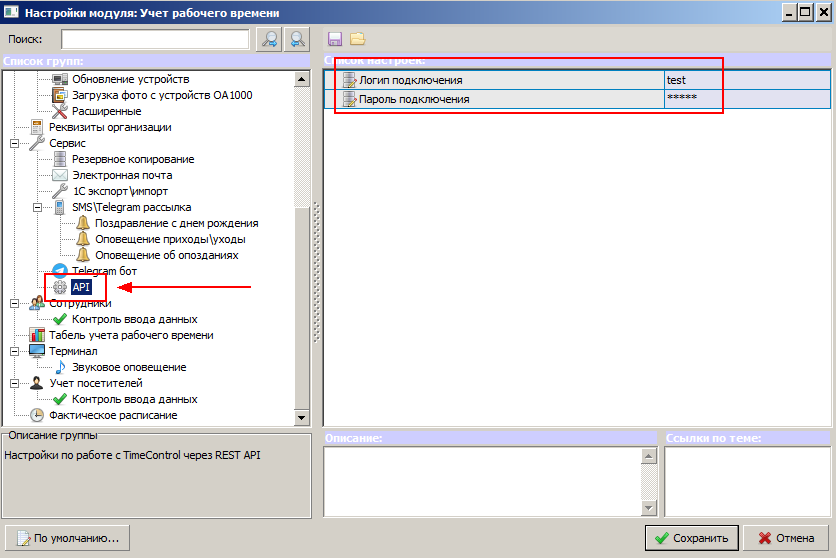 Пример вызовыДля соединения используется HTTP Basic Authorization с логином и паролем, заданным в настройках подключения к API в TimeControl.Строка вызова: http://[IP]:5053/api/[command]?[params][IP] – адрес сервера TimeControl[command] – название команды[params] – параметры (если заданы).Пример, http://127.0.0.1:5053/api/testconnect команда проверки связи.В случае удачного подключения код состояния ответа (response code) должен быть 200 (или 204), тип контента (Content-Type): application/json; charset=utf-8 и тело ответа содержать json результат с версией API и версией TimeControl.{    "API_verison": "1.0",    "TimeControl_verison": "5.5"}Возврат ошибкиЕсли код состояния ответа (response code) 500 (ошибка сервера) или 405 (ошибка выполнения команды), тогда тип контента (Content-Type): application/json; charset=utf-8 и тело ответа содержат json результата с кодом и описание ошибки.{    "error_code": 1    "error": "Текст ошибки"}error_code – код ошибки:error – текст ошибкиСистемные структурыЧасто используемые структуры в json теле запросаСтруктура поиска сотрудника PersonSearchДанная структура используется при поиске сотрудника по ключевым параметрам. В структуре должен присутствовать хотя бы один из параметров. Приоритет поиска: UID, DEVICE_UID и затем TABNUM. “PersonSearch” : {    "UID": 1    "DEVICE_UID": 1    "TABNUM": "000000-01"}Сервисные функцииПроверка связи (testconnect)Проверка связи с API сервера TimeControl.Название команды: testconnectПараметры:отсутствуютРезультат:200 OK{    "API_verison": "1.0",    "TimeControl_verison": "5.5"}Где, API_verison – строка версия APITimeControl_verison – строка версия TimeControl Если код ответа 500, или 405, то смотреть раздел «возврат ошибки».Пример вызова:http://127.0.0.1:5053/api/testconnectВыполнение SQL запроса (select)Получение SQL выборки из базы данных TimeControl. Возвращает выборку в виде JSON представления. Данные выборки хранятся в реквизите data. Реквизит record_count показывает количество строк в результирующей выборке.  Название команды: selectПараметры:Результат:На примере вызова: http:// 127.0.0.1:5053/api/select?sql=select * from DEVICES200 OK{    "record_count": 5,    "data": [        {            "rec_no": 1,            "DEVID": "92",            "DEVNAME": "2516",            "DEVTYPE": "102",            "DID": "1",            "WORKTYPE": "4",            "IP": "",            "ISUSE": "1",            "COMPORT": "0",            "COMPNAME": "DENISNEW",            "COMBAUD": "0",            "REPL$ID": "82",            "REPL$GRPID": "1",            "UPDATEMODE": "0",            "CID": "",            "USEWORKCODE": "",            "CORRECTTIME": "",            "DEFAULT_STATUS": "",            "CAMERA_DELAY": "",            "HOURDIF": "0",            "CID2": "",            "TRANSLIT_MANUAL": "0",            "BANK_MODE": "",            "CAMERA_DELAY_ADD": "",            "LAST_RECORD_LOAD": "23.05.2022 16:51:40",            "DISABLE_IN_MONITOR": "",            "DEV_SUBTYPE": "1"        },Пример вызова:http:// 127.0.0.1:5053/api/select?sql=select * from DEVICESСотрудникиСправочник должностей (doljnost)Получение списка должностей, добавленных в справочник должностей.Название команды: doljnostПараметры:отсутствуютРезультат:200 OK{    "record_count": 2,    "data": [        {            "rec_no": 1,            "ID": "29",            "DOLJNAME": "Бетонщик",            "CODE": "108"        },        {            "rec_no": 2,            "ID": "41",            "DOLJNAME": "Ведущий инженер",            "CODE": ""        }    ]}Где, record_count – количество записей в разделе data (данные)data – список должностейrec_no – число номер записи ID – строка ID (внутренний код) должностиDOLJNAME – строка название должностиCODE – строка текстовый код должностиЕсли код ответа 500, или 405, то смотреть раздел «возврат ошибки».Пример вызова:http://127.0.0.1:5053/api/doljnostДобавить должность (doljnost/add)Добавление должности в справочник должностей.Название команды: doljnost/addПараметры:Результат:200 OK{    "record_count": 1,    "ID": "63"}Где, record_count – количество добавленных записей (всегда одно в данной команде)ID – идентификатор должности в справочнике должностейЕсли код ответа 500, или 405, то смотреть раздел «возврат ошибки».Пример вызова:http://127.0.0.1:5053/api/doljnost/add?dictvalue=МонтажникУдалить должность (doljnost/delete)Удаление должности из справочника. Если параметры не указаны, то будут удалены все записи из справочника.Название команды: doljnost/deleteПараметры:Результат:200 OK{    "record_count": 1}Где, record_count – количество удаленных записейЕсли код ответа 500, или 405, то смотреть раздел «возврат ошибки».Пример вызова:http://127.0.0.1:5053/api/doljnost/delete?id=15Справочник подразделений (department)Получение списка подразделений в TimeControlНазвание команды: departmentПараметры:отсутствуютРезультат:200 OK{    "record_count": 3,    "data": [        {            "rec_no": 1,            "CODE": "",            "DEPNAME": "Администрация",            "DEPID": "1",            "PARENTID": "0",            "PARENT_NAME": "",            "PARENT_CODE": "",            "CHILD_LIST": "1"        },        {            "rec_no": 2,            "CODE": "",            "DEPNAME": "Крон-Ц. Филиал в г. Волгоград",            "DEPID": "173",            "PARENTID": "175",            "PARENT_NAME": "ОАО \"Крон-Ц\"",            "PARENT_CODE": "",            "CHILD_LIST": "173,177,188"        },        {            "rec_no": 3,            "CODE": "",            "DEPNAME": "Крон-Ц. Филиал в г. Калининград",            "DEPID": "174",            "PARENTID": "175",            "PARENT_NAME": "ОАО \"Крон-Ц\"",            "PARENT_CODE": "",            "CHILD_LIST": "174,176,187"        }    ]}Где record_count – количество записей в разделе data (данные)data – список подразделенийrec_no – число номер записи DEPID – строка ID (внутренний код) подразделенияPARENTID – строка ID (внутренний код) родительского подразделения. Если "0", то подразделение в корне.CODE – строка текстовый код подразделенияDEPNAME – строка название подразделенияPARENT_NAME – строка название родительского подразделенияPARENT_CODE – строка текстовый код родительского подразделенияCHILD_LIST – список ID через запятую вложенных подразделений (включая ID самого подразделения)Если код ответа 500, или 405, то смотреть раздел «возврат ошибки».Пример вызова:http://127.0.0.1:5053/api/departmentДобавить подразделение (department/add)Добавление подразделения в справочник.Название команды: department/addПараметры:Результат:200 OK{    "record_count": 1,    "DEPID": "63"}Где, record_count – количество добавленных записей (всегда одно в данной команде)DEPID – идентификатор подразделения в справочнике подразделенийЕсли код ответа 500, или 405, то смотреть раздел «возврат ошибки».Пример вызова:http://127.0.0.1:5053/api/department/add?depname=администрацияУдалить подразделение (department/delete)Удаление подразделения из справочника. Если параметры не указаны, то будут удалены все записи из справочника.Название команды: department/deleteПараметры:Результат:200 OK{    "record_count": 1}Где, record_count – количество удаленных записейЕсли код ответа 500, или 405, то смотреть раздел «возврат ошибки».Пример вызова:http://127.0.0.1:5053/api/department/delete?depid=15Справочник сотрудников (persons)Получение списка сотрудников.Название команды: personsПараметры:Результат:200 OK{    "record_count": 1,    "data": [        {            "rec_no": 1,            "UID": "1238",            "FIRSTNAME": "Иванова",            "SNAME": "Екатерина Михайловна",            "MIDNAME": "",            "FULLNAME": "Иванова Екатерина Михайловна",            "DEVICE_UID": "8",            "TABNUM": "ТДЗП-20534",            "DEPART": "3",            "POL": "1",            "MOBPHONE": "8910111111",            "ISLOCKED": "1",            "LOCKDATE": "24.03.2020",            "DOLJ": "17",            "SHEDCARDKEY": "",            "BITHDAY": "23.06.1967",            "STARTDATE": "",            "DOLJNAME": "Электромонтажник",            "DEPNAME": "Склад магазин"        }]}Гдеrecord_count – количество записей в разделе data (данные)data – список сотрудниковrec_no – число номер записи UID – строка ID (внутренний код) сотрудникаFULLNAME – строка ФИОDEVICE_UID – строка ID (внутренний код) сотрудника на устройствеDEPART – строка ID (внутренний код) подразделения сотрудникаDOLJ – строка ID (внутренний код) должности сотрудникаTABNUM - строка табельный номерPOL – 1 – мужской 2 – женскийMOBPHONE – мобильный телефонISLOCKED – 0 - работает 1 – уволенLOCKDATE – дата увольненияSHEDCARDKEY – код картыBITHDAY – дата рожденияSTARTDATE – дата приема на работуDOLJNAME – наименование должностиDEPNAME – наименование подразделенияЕсли код ответа 500, или 405, то смотреть раздел «возврат ошибки».Пример вызова:http://127.0.0.1:5053/api/persons?depart=7&doljname=монтажДобавить сотрудника (persons/add)Добавление сотрудника в справочник.Название команды: persons/addПараметры:Результат:200 OK{    "record_count": 1,    "UID": "63"    "DEVICE_UID": "5"}Где, record_count – количество добавленных записей (всегда одно в данной команде)UID – идентификатор сотрудникаDEVICE_UID – идентификатор сотрудника на устройствеЕсли код ответа 500, или 405, то смотреть раздел «возврат ошибки».Пример вызова:http://127.0.0.1:5053/api/persons/add?fullname=ИвановРедактировать сотрудника (persons/edit)Редактирование сотрудника в справочнике.Название команды: persons/editПараметры:Результат:200 OK{    "record_count": 1}Где, record_count – количество редактируемых записей. Если 0 – то не найден сотрудник по идентификаторы, 1 – если сотрудник был обновленЕсли код ответа 500, или 405, то смотреть раздел «возврат ошибки».Пример вызова:http://127.0.0.1:5053/api/persons/edit?uid=5&fullname=Ивановhttp://127.0.0.1:5053/api/persons/edit?device_uid=1http://127.0.0.1:5053/api/persons/edit?tabnum=’00001’Увольнение\восстановление сотрудника (persons/edit)Редактирование сотрудника в справочнике.Название команды: persons/editПараметры:Результат:200 OK{    "record_count": 1}Где, record_count – количество редактируемых записей. Если 0 – то не найден сотрудник по идентификаторы, 1 – если сотрудник был обновленЕсли код ответа 500, или 405, то смотреть раздел «возврат ошибки».Пример вызова:http://127.0.0.1:5053/api/persons/edit?uid=5&islocked=1&lockdate=21.06.2022Удалить сотрудника (persons/delete)Удаление сотрудника из справочника. Название команды: persons/deleteПараметры:Результат:200 OK{    "record_count": 1}Где, record_count – количество удаленных записейЕсли код ответа 500, или 405, то смотреть раздел «возврат ошибки».Пример вызова:http://127.0.0.1:5053/api/persons/delete?uid=15Получить фото сотрудника (persons/foto/get)Получить фото сотрудника из справочника. Название команды: persons/foto/getПараметры:Результат:200 OKТип контента: image/jpegЕсли код ответа 500, или 405, то смотреть раздел «возврат ошибки».Пример вызова:http://127.0.0.1:5053/api/persons/foto/get?uid=15http://127.0.0.1:5053/api/persons/foto/get?device_uid=2Загрузить фото сотрудника (persons/foto/set)Загрузка фото сотрудника. Загрузка может быть как из файла, так и из данных в теме запроса. Если файл не указан и тело запроса отсутствует, но задан параметр facedeep, то происходит только обновление признака использования фотографии для терминалов распознавания геометрии лица. Название команды: persons/foto/setПараметры:Тело запроса (может отсутствовать){    " PHOTO_DATA": "==DFGSDFGSDFGSDFG4T34G34GRG………."}Результат:200 OKЕсли код ответа 500, или 405, то смотреть раздел «возврат ошибки».Пример вызова:http://127.0.0.1:5053/api/persons/foto/set?uid=15&file=c:\foto.jpghttp://127.0.0.1:5053/api/persons/foto/set?device_uid=2&facedeep=1Удалить фото сотрудника (persons/foto/delete)Удаление фото сотрудника из справочника. Название команды: persons/foto/deleteПараметры:Результат:200 OK{    "record_count": 1}Где, record_count – количество удаленных записейЕсли код ответа 500, или 405, то смотреть раздел «возврат ошибки».Пример вызова:http://127.0.0.1:5053/api/persons/foto/delete?uid=15ВыручкаВыручка из журнала «Заработная плата - Выручка» (revenue)Получение данных из журнала выручки.Название команды: revenueПараметры:Все параметры не обязательны. Если ни один параметр не указан, то будет возвращен весь журнал.Результат:200 OK{    "record_count": 2,    "data": [        {            "rec_no": 1,	      "RID": "11",            "UID": "1188",            "DEPID": "",            "RCOMMENT": "",            "ADDUID": "1188",            "RTYPE": "1",            "RPERIODTYPE": "2",            "RVALUE": "5000",            "RDATE": "01.07.2021",            "IS_IMPORT": "0",            "DEPNAME": "",            "DEP_CODE": "",            "FULLNAME": "Петрова Екатерина Ивановна",            "DEVICE_UID": "1",            "TABNUM": "1",            "MOBPHONE": ""        },        {            "rec_no": 2,      "RID": "12",            "UID": "1188",            "DEPID": "",            "RCOMMENT": "",            "ADDUID": "1188",            "RTYPE": "1",            "RPERIODTYPE": "2",            "RVALUE": "2000",            "RDATE": "01.07.2021",            "IS_IMPORT": "0",            "DEPNAME": "",            "DEP_CODE": "",            "FULLNAME": "Петрова Екатерина Ивановна",            "DEVICE_UID": "1",            "TABNUM": "1",            "MOBPHONE": ""        }    ]}Гдеrecord_count – количество записей в разделе data (данные)data – список сотрудниковrec_no – число номер записи RID – строка ID (внутренний код) выручкиUID – строка ID (внутренний код) сотрудникаDEPID – строка ID (внутренний код) подразделенияRCOMMENT – комментарий к выручкеADDUID – строка ID (внутренний код) сотрудника, добавившего выручку в справочникRTYPE – 1 – выручка сотрудника, 2 - выручка подразделенияRPERIODTYPE – 1 – дневная, 2 - месячнаяRVALUE – значение выручкиRDATE – дата выручкиIS_IMPORT – 0 – добавлена из TimeControl, 1 – добавлена из RestAPIFULLNAME – строка ФИОDEVICE_UID – строка ID (внутренний код) сотрудника на устройствеDEP_CODE – текстовый код подразделенияTABNUM - строка табельный номерMOBPHONE – мобильный телефонDEPNAME – наименование подразделенияЕсли код ответа 500, или 405, то смотреть раздел «возврат ошибки».Пример вызова:http://127.0.0.1:5053/api/revenue?FULLNAME=Петрова&start_date=01.07.2021&end_date=01.07.2021Добавить выручку в журнал (revenue/add)Добавление выручки в журнал.Название команды: revenue/addПараметры:Результат:200 OK{    "record_count": 1,    "RID": "100",    "UID": "1238",    "DEPID": "0",    "RTYPE": "1"}Где, record_count – количество добавленных записей (всегда одно в данной команде)RID – идентификатор выручкиUID – идентификатор сотрудникаDEPID – идентификатор подразделенияRTYPE – 1 – по сотруднику, 2 – по подразделениюЕсли код ответа 500, или 405, то смотреть раздел «возврат ошибки».Пример вызова:http://127.0.0.1:5053/api/revenue/add?rtype=1&tabnum=ДЗП-20534&rvalue=1000.50Удалить выручку из журнала (revenue/delete)Добавление выручки в журнал.Название команды: revenue/deleteПараметры фильтры:Результат:200 OK{    "record_count": 1}Где, record_count – количество удаленных записей Если код ответа 500, или 405, то смотреть раздел «возврат ошибки».Пример вызова:http://127.0.0.1:5053/api/revenue/delete?tabnum=ДЗП-20534&rdate=21.02.2024События регистрацииСобытия регистрации за период (fact_events)Получение списка событий регистраций сотрудников.Название команды: fact_eventsПараметры:Результат:200 OK{    "record_count": 2,    "data": [        {            "rec_no": 1,            "REGID": "5744",            "UID": "3907",            "DEVICE_UID": "519",            "FULLNAME": "Бажова Светлана Нурисламовна",      "TABNUM": "0001",            "REGDATE": "11.01.2023 19:00:00",            "REGDATEFULL": "11.01.2023 19:00:00",            "DOORID": "1",      "DOOR_CODE": "01",            "REGMETOD": "1",            "USEFORFACT": "1",            "INOUTTYPE": "0",            "WORKCOUNT": "0"        },        {            "rec_no": 2,            "REGID": "5745",            "UID": "3907",            "DEVICE_UID": "519",            "FULLNAME": "Бажова Светлана Нурисламовна",      "TABNUM": "0001",            "REGDATE": "11.01.2023 23:00:00",            "REGDATEFULL": "11.01.2023 23:00:00",            "DOORID": "1",      "DOOR_CODE": "01",            "REGMETOD": "1",            "USEFORFACT": "1",            "INOUTTYPE": "0",            "WORKCOUNT": "0"        }    ]} Гдеrecord_count – количество записей в разделе data (данные)data – список событийrec_no – число номер записи UID – строка ID (внутренний код) сотрудникаREGID – строка ID (внутренний код) событияFULLNAME – строка ФИОDEVICE_UID – строка ID (внутренний код) сотрудника на устройствеREGDATE – дата и время события округленное до минутREGDATEFULL – дата и время события с секундамиDOORID – строка ID (внутренний код) проходной REGMETOD - метод регистрации события: 1 - вручную 2 - картой 3 - автоматически 4 - биометрияUSEFORFACT - 1 – события учета рабочего времени, 0 – событие проходаINOUTTYPE - тип события: 0 - не задан (авто) 1 - на вход, 2 - на выходWORKCOUNT – количество единиц (при использовании функции учета операций)Если код ответа 500, или 405, то смотреть раздел «возврат ошибки».Пример вызова:События за 11.01.2023:http://127.0.0.1:5053/api/fact_events?startdate=11.01.2023&enddate=11.01.2023Добавить событие регистрации (fact_events/add)Добавление сотрудника в справочник.Название команды: fact_events/addПараметры:Результат:200 OK{    "result": 1,    "ADD_RESULT": "1"} Где, result – результат выполнения операции в БД. 1 – УСПЕШНО.ADD_RESULT – результат добавления события регистрации: 0 - ошибка1 - зарегистрирован приход2 - зарегистрирован уход3 - отметка уже есть4 - зарегистрирован проход без учета рабочего времени5 - ошибка есть более поздние интервалы6 - пересчет7 - неверная карта8 - только добавление записи9 - ошибка установки10 - событие старее 1 годаЕсли код ответа 500, или 405, то смотреть раздел «возврат ошибки».Пример вызова:http://127.0.0.1:5053/api/fact_events/add?uid=1188&event_datetime=07.02.2023 11:00Учет рабочего времениИнтервалы присутствия (time/intervals)Получение списка интервалов присутствия сотрудников.Название команды: time/intervalsПараметры:Результат:200 OK{    "record_count": 2,    "data": [        {            "rec_no": 1,            "DEVICE_UID": "12",            "UID": "1383",            "STARTTIME": "05.07.2022 16:15:00",            "ENDTIME": "05.07.2022 16:16:00",            "ISGO": "0",            "ADDTYPE": "4",            "CLOSETYPE": "4",            "ADDDOOR": "1",            "CLOSEDOOR": "1",            "STARTDATE": "05.07.2022",            "ENDDATE": "05.07.2022"        },        {            "rec_no": 2,            "DEVICE_UID": "3",            "UID": "1190",            "STARTTIME": "05.07.2022 11:43:00",            "ENDTIME": "05.07.2022 18:00:00",            "ISGO": "0",            "ADDTYPE": "2",            "CLOSETYPE": "3",            "ADDDOOR": "1",            "CLOSEDOOR": "1",            "STARTDATE": "05.07.2022",            "ENDDATE": "05.07.2022"        }    ]} Гдеrecord_count – количество записей в разделе data (данные)data – список событийrec_no – число номер записи UID – строка ID (внутренний код) сотрудникаFULLNAME – строка ФИОDEVICE_UID – строка ID (внутренний код) сотрудника на устройствеSTARTTIME – дата и время начала интервалаENDTIME – дата и время окончания интервалаADDTYPE –  тип открытия интервала:  1 - вручную, 2 - картой, 3 - автоматически, 4 - биометрия, 5 - пароль CLOSETYPE - тип закрытия интервала:  1 - вручную, 2 - картой, 3 - автоматически, 4 - биометрия, 5 - парольISGO - 1 – текущий интервал (нет ухода), 0 – законченный интервалADDDOOR - идентификатору проходной входаCLOSEDOOR – идентификатору проходной выходаSTARTDATE – дата начала интервалаENDDATE – дата окончания интервалаЕсли код ответа 500, или 405, то смотреть раздел «возврат ошибки».Пример вызова:Интервалы за 11.01.2023:http://127.0.0.1:5053/api/time/intervals?startdate=11.01.2023&enddate=11.01.2023Присутствующие на данный момент сотрудники (time/intervals)Получения списка присутствующих на данный момент сотрудников с помощью команды time/intervalsПараметры:Пример вызова:http://127.0.0.1:5053/api/time/intervals?isgo=1Получение рабочего времени (план\факт) по дням (time/works)Получение рабочего времени сотрудников планового и фактического с учетом опозданий, ранних уходов, выполнением графика.Название команды: time/worksПараметры:Результат:200 OK{    "record_count": 2,    "data": [        {            "rec_no": 1,            "FULLNAME": "Петрова Екатерина Ивановна",            "TABNUM": "1",            "DEVICE_UID": "1",            "DEPART": "3",            "UID": "1188",            "WORKDATE": "05.07.2022",            "START_TIME": "05.07.2022 9:00:00",            "END_TIME": "05.07.2022 18:00:00",            "MIN_WORK": "540",            "DAYTYPE": "0",            "ADDDAYTYPE": "0",            "FACT_START_TIME": "",            "FACT_END_TIME": "",            "FACT_MIN_WORK": "",            "OPOZD": "0",            "ZADERJ": "0",            "EARLY_OUT": "0",            "WORK_DIFIRENS": "540",            "PROGUL": "1",            "ISGO": "0",            "DAYNAME_SHORT": "Я"        },        {            "rec_no": 2,            "FULLNAME": "Кошелева Анастасия Алексеевна",            "TABNUM": "2",            "DEVICE_UID": "3",            "DEPART": "3",            "UID": "1190",            "WORKDATE": "05.07.2022",            "START_TIME": "05.07.2022 9:00:00",            "END_TIME": "05.07.2022 18:00:00",            "MIN_WORK": "540",            "DAYTYPE": "0",            "ADDDAYTYPE": "0",            "FACT_START_TIME": "05.07.2022 11:43:00",            "FACT_END_TIME": "05.07.2022 18:00:00",            "FACT_MIN_WORK": "377",            "OPOZD": "163",            "ZADERJ": "0",            "EARLY_OUT": "0",            "WORK_DIFIRENS": "163",            "PROGUL": "0",            "ISGO": "0",            "DAYNAME_SHORT": "Я"        }, Гдеrecord_count – количество записей в разделе data (данные)data – список днейrec_no – число номер записи UID – строка ID (внутренний код) сотрудникаFULLNAME – строка ФИОTABNUM - строка табельный номер сотрудникаDEVICE_UID – строка ID (внутренний код) сотрудника на устройствеDEPART – строка ID (внутренний код) подразделения сотрудникаWORKDATE – дата сменыSTART_TIME – дата и время начала смены по графикуEND_TIME – дата и время окончания смены по графикуMIN_WORK –  продолжительность смены в минутах по графикуDAYTYPE – тип дня:  0 – рабочий день, 1 – больничный, 2 – отпуск, 3 – командировка, 4 – отгул, 5 – прогулFACT_START_TIME – дата и время начала смены по фактуFACT_END_TIME - дата и время окончания смены по фактуFACT_MIN_WORK – продолжительность смены в минутах по фактуOPOZD – опоздание в минутахZADERJ – задержка в минутахEARLY_OUT – ранний уход в минутахWORK_DIFIRENS – отклонение от графика в минутахPROGUL – 1 – прогулISGO – 1 – день не закрыт (нет ухода, на работе на данный момент)DAYNAME_SHORT – сокращенное наименования дняЕсли код ответа 500, или 405, то смотреть раздел «возврат ошибки».Пример вызова:Интервалы за 11.01.2023:http://127.0.0.1:5053/api/time/works?startdate=11.01.2023&enddate=11.01.2023Импорт данных в TimeControl (в том числе для обмена с 1С)Импорт должностей списком (doljnost/addfromlist)Загрузка списка должностей в TimeControl. Уникальность записи проверяется по названию должности. Если должность с таким названием есть в TimeControl, то она не будет добавлена.Название команды: doljnost/addfromlistПараметры:ОтсутствуютТело запроса:{    "record_count": 2,    "data": [        {            "rec_no": 1,            "Наименование": "Бетонщик",            "Источник": 2                },        {            "rec_no": 2,            "Наименование": "Секретарь",            "Источник": 2                }    ]}Гдеrecord_count – количество записей в разделе data (данные)data – список должностей для загрузкиrec_no – число номер записи Наименование – название должностиИсточник – код источника (1 – при импорте из 1С, иначе можно любой свой код: 2,3 ... и т.д.)Результат:200 OK{    "allcount": 2,    "addcount": 2,    "beforeadd": 0}Где allcount – количество записей, поступивших на загрузкуaddcount – добавлено новых записейbeforeadd – ранее добавлено (запись из списка на загрузку, которая уже существовала в TimeControl)Если код ответа 500, или 405, то смотреть раздел «возврат ошибки».Пример вызова:http://127.0.0.1:5053/api/doljnost/addfromlistИмпорт справочника юридических лиц списком (company/addfromlist)Загрузка списка юридических лиц в TimeControl. Уникальность записи проверяется по ИНН организации. Если организация с таким ИНН есть в TimeControl, то она не будет добавлена, а только обновлена в случае изменения каких-либо реквизитов. Название команды: company/addfromlistПараметры:ОтсутствуютТело запроса:{    "record_count": 1,    "data": [        {            "rec_no": 1,            "Наименование": "ООО Рога и Копыта",            "НаименованиеПолное": " Общество с ограниченной ответственностью Рога и Копыта",            "ИНН": "123456789",            "КПП": "111111111",            "ОГРН": "",            "ГоловнаяИНН": "",            "Руководитель": "",            "ДолжностьРуководителя": "",            "ГлавныйБухгалтер": "",            "Источник": 2                }    ]}Гдеrecord_count – количество записей в разделе data (данные)data – список организаций для загрузкиrec_no – число номер записи Наименование – наименование организацииНаименованиеПолное – полное наименование организацииИНН – ИНН организацииКПП – КПП организацииОГРН – ОГРН организацииГоловнаяИНН – ИНН головной организацииРуководитель – ФИО руководителя организацииДолжностьРуководителя – должность руководителя организацииГлавныйБухгалтер – ФИО главного бухгалтера организацииИсточник – код источника (1 – при импорте из 1С, иначе можно любой свой код: 2,3 ... и т.д.)Результат:200 OK{    "allcount": 1,    "addcount": 1,    "beforeadd": 0,    "updatecount": 0}Где allcount – количество записей, поступивших на загрузкуaddcount – добавлено новых записейbeforeadd – ранее добавлено (запись из списка на загрузку, которая уже существовала в TimeControl)updatecount – количество обновленных записей (запись с ключевым полем присутствовала, но были изменены и обновлены реквизиты)Если код ответа 500, или 405, то смотреть раздел «возврат ошибки».Пример вызова:http://127.0.0.1:5053/api/company/addfromlistИмпорт подразделений списком (department/addfromlist)Загрузка списка подразделений в TimeControl. Уникальность записи проверяется по ИНН организации (если Тип=1 организация в структуре подразделений) или по текстовому коду подразделения + ИНН организации (если Тип=0 подразделение в рамках организации). Если запись уникальна, то она будет добавлена, а если нет, то обновлена при изменении реквизитов. Название команды: department/addfromlistПараметры:ОтсутствуютТело запроса:{    "record_count": 1,    "data": [        {            "rec_no": 1,            "Наименование": "Администрация",            "ОрганизацияИНН": "12345678",            "Код": "00001",            "КодРодителя": "0",            "Тип": 0,            " ОрганизацияПолное": "",            " ОрганизацияСокрощенно": "",            "Руководитель": "",            "ГлавныйБухгалтер": "",            "Источник": 2                }    ]}Гдеrecord_count – количество записей в разделе data (данные)data – список подразделений для загрузкиrec_no – число номер записи Наименование – наименование подразделенияОрганизацияИНН – ИНН организации, к которой принадлежит подразделение. Не может быть пустым. Если структура организации не используется, укажите произвольный. К примеру, «1»Код – текстовый код организации. Не может быть пустым и должен быть уникальным в рамках одной организацииКодРодителя – текстовый код родительского подразделения для построения иерархииТип – 0 - если подразделение, 1 - если организация в структуре подразделенийОрганизацияПолное – название организации, к которой принадлежит подразделениеОрганизацияСокрощенно – название организации (сокращенное), к которой принадлежит подразделениеРуководитель – ФИО руководителя организацииГлавныйБухгалтер – ФИО главного бухгалтера организацииИсточник – код источника (1 – при импорте из 1С, иначе можно любой свой код: 2,3 ... и т.д.)Результат:200 OK{    "allcount": 1,    "addcount": 1,    "beforeadd": 0,    "updatecount": 0}Где allcount – количество записей, поступивших на загрузкуaddcount – добавлено новых записейbeforeadd – ранее добавлено (запись из списка на загрузку, которая уже существовала в TimeControl)updatecount – количество обновленных записей (запись с ключевым полем присутствовала, но были изменены и обновлены реквизиты)Если код ответа 500, или 405, то смотреть раздел «возврат ошибки».Пример вызова:http://127.0.0.1:5053/api/depart/addfromlistИмпорт сотрудников списком (persons/addfromlist)Загрузка сотрудников в TimeControl. Уникальность записи проверяется по ФИО + дата рождения или по коду физ или по ФИО или по Табельному номеру. лица в зависимости от настройки «МетодПоиска». Если запись уникальна, то она будет добавлена, а если нет, то обновлена при изменении реквизитов. Название команды: persons/addfromlistПараметры:ОтсутствуютТело запроса:{    "МетодПоиска": "ФИОиДата",    "ДобавлятьУволенных": false,    "ЗагружатьТелефоны": true,    "ЗагружатьАдрес": false,    "record_count": 1,    "data": [        {            "rec_no": 1,            "ФИО": "Иванов Иван Иванович",            "Фамилия": "Иванов",            "Имя": "Иван",            "Отчество": "Иванович",            "Пол": "Мужской",            "ДатаРождения": "21.06.1984",            "ФизическоеЛицоКод": "0059",            "АдресМестаПроживания": "",            "Подразделение": "Администрация",            "ПодразделениеКод": "00001",            "Организация": "ООО Рога и Копыта",            "ОрганизацияИНН": "12345678",            "ГоловнаяИНН": "",            "Должность": "Директор",            "ТабельныйНомер": "000001",            "ДатаПриема": "01.01.2020",            "ДатаУвольнения": "",            "ТелефонРабочий": "",            "ТелефонМобильный": "",            "ВидЗанятости": "",            "ВидЗанятостиКод": "",            "ВидСобытия": "",            "ВидСобытияКод": "",            "Источник": 2                }    ]}Где,МетодПоиска – если “ФИОиДата”, то уникальность записи проверяется по ФИО + ДатаРождения, если “КодФизЛица”, то уникальность проверяется по ФизическоеЛицоКод, если “ФИО”, то уникальность записи проверяется только по ФИО, если “ТабельныйНомер”, то уникальность записи проверяется только по ТабельныйНомер.ДобавлятьУволенных – если true, то сотрудники с ВидСобытия «Увольнение» также будут загружаться в TimeControl со статусом уволенный и датой увольнения. Иначе они не загружаютсяЗагружатьТелефоны – если true, то будет загружаться в TimeControl ТелефонРабочий и ТелефонМобильныйЗагружатьАдрес – если true, то будет загружаться в TimeControl АдресМестаПроживанияrecord_count – количество записей в разделе data (данные)data – список сотрудников для загрузкиrec_no – число номер записи ФИО – ФИО сотрудникаПол – могут быть указаны значения «Мужской» или «Женский»ДатаРождения – дата рожденияФизическоеЛицоКод – строка уникальный код сотрудника. Может не использоваться при методе поиска ФИОиДатаАдресМестаПроживания – текстовый адресПодразделение – название подразделение (можно не указывать)ПодразделениеКод – текстовый код подразделения. Необходимо заполнять для корректной привязки сотрудника к подразделению Организация – название юридического лица (можно не указывать) ОрганизацияИНН – ИНН организации (юридического лица), к которой принадлежит сотрудник. Если структура организации не используется, укажите произвольный. К примеру, «1»ГоловнаяИНН – ИНН головной организации (можно не указывать)Должность – наименование должности сотрудникаТабельныйНомер – табельный номер сотрудникаДатаПриема – дата приема сотрудника на работуДатаУвольнения – дата увольнения сотрудника. Если заполнено и ВидСобытия указан «Увольнение», то сотрудник в TimeControl будет уволен (помечен как уволенный)ВидЗанятости и ВидЗанятостиКод – не используются на данный моментВидСобытия – если указано «Увольнение», то сотрудник в TimeControl будет уволен (помечен как уволенный)ВидСобытияКод – не используются на данный моментИсточник – код источника (1 – при импорте из 1С, иначе можно любой свой код: 2,3 ... и т.д.)Результат:200 OK{    "allcount": 1,    "addcount": 1,    "beforeadd": 0,    "updatecount": 0,    "lockcount": 0,    "unlockcount": 0,    "changedepart": 0,    "changedolj": 0,    "changeorg": 0,    "message": “”,    "break": false,}Где allcount – количество записей, поступивших на загрузкуaddcount – добавлено новых записейbeforeadd – ранее добавлено (запись из списка на загрузку, которая уже существовала в TimeControl)updatecount – количество обновленных записей (запись с ключевым полем присутствовала, но были изменены и обновлены реквизиты)lockcount – количество сотрудников, у которых поменялся статус с работающего на уволенногоunlockcount – количество сотрудников, восстановленных из уволенныхchangedepart – количество сотрудников, у которых сменилось подразделениеchangedolj – количество сотрудников, у которых сменилась должностьchangeorg – количество сотрудников, у которых сменилось юридическое лицоmessage – текст сообщения, если операция была прерванаbreak – если true, то операция была прервана и не все сотрудники из списка обработаны. В message будет указана причинаЕсли код ответа 500, или 405, то смотреть раздел «возврат ошибки».Пример вызова:http://127.0.0.1:5053/api/persons/addfromlistИмпорт отсутствий списком (absences/addfromlist)Загрузка отсутствий (больничных, отпусков, командировок и т.д.) в TimeControl. Уникальность записи проверяется по Дате документа и типу (больничный, командировка, отпуск, отгул и прогул). К примеру, если уже есть больничный у сотрудника с той же датой документа, то отсутствие не будет добавлено, а обновлено при изменении реквизитов.Если за период загрузки отсутствие есть в TimeControl, но его нет в списке на загрузку, то оно будет удалено из TimeControl.Название команды: absences/addfromlistПараметры:ОтсутствуютТело запроса:{    " ДатаНачала": "01.01.2023",    " ДатаОкончания": "31.01.2023",    "record_count": 1,    "data": [        {            "rec_no": 1,            "Наименование": "больничный сотрудника",            "ДатаДокумента": "10.01.2023",            "ДатаНачала": "10.01.2023",            "ДатаОкончания": "13.01.2023",            "Внутрисменны": false,            "ЧасовВнутриСмены": 0,            "БуквенныйКод": "Б",            "ЦифровойКод": "19",            "Номер": "0001",            "Тип": 1,            "Тип1С": 2,            "Комментарий": "",            "ФИО": "Иванов Иван Иванович",            "ТабельныйНомер": "000001",            "ФизическоеЛицоКод": "0059",            "ОрганизацияИНН": "12345678",            "Источник": 2                }    ]}ГдеДатаНачала и ДатаОкончания -  начало и конец периода загрузки документов отсутствийrecord_count – количество записей в разделе data (данные)data – список отсутствий для загрузки дата документа которых в периоде загрузкиrec_no – число номер записи ФИО – ФИО сотрудника (можно не указывать)ДатаДокумента – дата документаДатаНачала – начало периода отсутствияДатаОкончания – конец периода отсутствияФизическоеЛицоКод – (можно не указывать, если при загрузке сотрудников не использовался)Внутрисменны – если true, то отсутствие считается внутристеннымЧасовВнутриСмены – указывается количество часов для внутрисменного отсутствияБуквенныйКод – буквенный код отсутствия. По нему происходит сопоставления загружаемого отсутствия со справочником типов дней графика работ в TimeControlЦифровойКод – цифровой код отсутствия (можно не указывать) ОрганизацияИНН – ИНН организации (юридического лица), к которой принадлежит сотрудник. Если структура организации не используется, укажите произвольный. К примеру, «1»Тип – 1 – больничный, 2 – отпуск, 3 – командировка, 4 – отгул, 5 – прогул (обязательно для заполнения)Тип1С – тип отсутствия в 1С (можно не указывать)Номер – номер документа отсутствия (можно не указывать)ТабельныйНомер – табельный номер сотрудника (обязательный для заполнения). По ТабельныйНомер, ФизическоеЛицоКод и ОрганизацияИНН осуществляется поиск сотрудника в TimeControlИсточник – код источника (1 – при импорте из 1С, иначе можно любой свой код: 2,3 ... и т.д.)Результат:200 OK{    "allcount": 1,    "addcount": 1,    "beforeadd": 0,    "updatecount": 0,    "deletecount": 0,    "personnotfound": 0}Где allcount – количество записей, поступивших на загрузкуaddcount – добавлено новых записейbeforeadd – ранее добавлено (запись из списка на загрузку, которая уже существовала в TimeControl)updatecount – количество обновленных записей (запись с ключевым полем присутствовала, но были изменены и обновлены реквизиты)deletecount – количество удаленных записей из TimeControl (есть в TimeControl за период загрузки, но нет в списке на загрузку)personnotfound – количество ненайденных сотрудников в TimeControlЕсли код ответа 500, или 405, то смотреть раздел «возврат ошибки».Пример вызова:http://127.0.0.1:5053/api/absences/addfromlistПолучения списка UID сотрудников из TimeControl для задания фото по списку (persons/needfotolist)Получения списка сотрудников, которым можно задать\обновить фото в TimeControl.Название команды: persons/needfotolistПараметры:ОтсутствуютТело запроса:{    " ОрганизацияИНН": "12345678",    "ПодразделениеКод": "00001",    " ТолькоЕслиНетФото": false,}ГдеОрганизацияИНН – ИНН организации (юридического лица), к которой принадлежат сотрудники. Если не заполнить, то в список попадут все сотрудникиПодразделениеКод – текстовый код подразделения. Если указан, то будут выгружаться только отсутствия сотрудников данного подразделенияТолькоЕслиНетФото – если true, то в список попадут только те сотрудники, у которых нет фото в TimeControlРезультат:200 OK{    "record_count": 1,    "data": [        {            "rec_no": 1,            " TABNUM": "0001",            " ONEC_INN": "12345678",            " UID": "1",            " ONEC_ID": "0059",            " PHOTOID": "0",            " FACEDEEP": "0",            " ONEC_SIZE": "0"        }    ]}Где record_count – количество записей в разделе data (данные)data – список сотрудников, для которых нужно загрузить, обновить фотографиюrec_no – число номер записи TABNUM – строка табельный номер сотрудника в TimeControlONEC_INN – строка ИНН организации сотрудника в TimeControl (будет пустой, если сотрудники загружались в TimeControl не из 1С)UID – внутренний идентификатор сотрудника в базе TimeControlONEC_INN – строка ФизичнскоеЛицоКод сотрудника в TimeControl (будет пустой, если сотрудники загружались в TimeControl не из 1С)PHOTOID - внутренний идентификатор фотографии сотрудника в базе TimeControl (0, если сотруднику не задано фото в TimeControl)FACEDEEP – если сотруднику задана фотография в TimeControl, то 1 – фотография используется для устройств распознавания лиц, 0 – не используетсяONEC_SIZE - если сотруднику задана фотография в TimeControl, то в данном поле будет размер фотографии в байтах. По нему можно определить перед загрузкой, обновлять фото или нетЕсли код ответа 500, или 405, то смотреть раздел «возврат ошибки».Пример вызова:http://127.0.0.1:5053/api/ persons/needfotolistЗагрузка фотографии сотрудника по UID (persons/setfoto)Загрузка фотографии сотрудника по его UID. Список UID сотрудников, которым можно задать\обновить фото, можно получить командой persons/needfotolistНазвание команды: persons/setfotoПараметры:ОтсутствуютТело запроса:{    " UID": 1,    " PHOTOID": 0,    " ONEC_SIZE": 5555555,    " ONLY_FACEDEEP": false,    " FACEDEEP": true,    " PHOTO_DATA": "==DFGSDFGSDFGSDFG4T34G34GRG………."}ГдеUID – внутренний идентификатор сотрудника в базе TimeControlPHOTOID - внутренний идентификатор фотографии сотрудника в базе TimeControl (0, если сотруднику не задано фото в TimeControl), предварительно полученный командой persons/needfotolistONEC_SIZE – размер загружаемой фотографии в байтахONLY_FACEDEEP – если true, то обновляется признак фотографии FACEDEEP (использовать для устройств распознавания лиц) без загрузки самой фотографии FACEDEEP – если true, то фотография будет использоваться для устройств распознавания лиц, false – не будетPHOTO_DATA – строка данные фотографии в кодировке Base64Результат:204 OKЕсли код ответа 500, или 405, то смотреть раздел «возврат ошибки».Пример вызова:http://127.0.0.1:5053/api/absences/addfromlistЭкспорт данных из TimeControl (в том числе для обмена с 1С)Экспорт отгулов и прогулов списком (absences/getto1c)Выгрузка отгулов и прогулов из TimeControl. Название команды: absences/getto1cПараметры:ОтсутствуютТело запроса:{" ДатаНачала": "01.01.2023"," ДатаОкончания": "31.01.2023","ОрганизацияИНН": "12345678","ПодразделениеКод": "0001","ГрузитьПрогулы": true,"ГрузитьОтгулы": true}Где,ДатаНачала и ДатаОкончания -  начало и конец периода выгрузки документов отсутствийОрганизацияИНН – фильтр по ИНН организации, к которой принадлежит сотрудник ПодразделениеКод – текстовый код подразделения. Если указан, то будут выгружаться только отсутствия сотрудников данного подразделенияГрузитьПрогулы – true - выгружаются прогулы, false - не выгружаютсяГрузитьОтгулы – если true, то выгружаются отгулы, если false, то не выгружаютсяРезультат:200 OK{    "record_count": 1,    "data": [        {            "rec_no": 1,            "ФИО": "Иванов Иван Иванович",            "ТабельныйНомер": "00001",            "ФизическоеЛицоКод": "059",            "ОрганизацияИНН": "12345678",            "ДатаДокумента": "10.01.2023",            "ДатаНачала": "10.01.2023",            "ДатаОкончания": "13.01.2023",            "Номер": "0001",            "Комментарий": "",            "Тип": 1,            "БуквенныйКод": "Б",            "ЦифровойКод": "19",            "Внутрисменны": false,            "ЧасовВнутриСмены": 0        }    ]}Гдеrecord_count – количество записей в разделе data (данные)data – список отсутствий выгруженных из TimeControlrec_no – число номер записи ФИО – ФИО сотрудника ФизическоеЛицоКод – строка код физического лицаДатаДокумента – дата документаДатаНачала – начало периода отсутствияДатаОкончания – конец периода отсутствияВнутрисменны – если true, то отсутствие считается внутрисменнымЧасовВнутриСмены – количество часов для внутрисменного отсутствияБуквенныйКод – буквенный код отсутствияЦифровойКод – цифровой код отсутствия  ОрганизацияИНН – ИНН организации (юридического лица), к которой принадлежит сотрудникТип – 4 – отгул, 5 – прогул Номер – номер документа отсутствия ТабельныйНомер – табельный номер сотрудникаЕсли код ответа 500, или 405, то смотреть раздел «возврат ошибки».Пример вызова:http://127.0.0.1:5053/api/absences/getto1cЭкспорт табеля (persons/gettabel)Выгрузка табеля из TimeControl. Название команды: persons/gettabelПараметры:ОтсутствуютТело запроса:{" ДатаНачала": "2024-02-29T21:00:00Z"," ДатаОкончания": "2024-03-31T20:59:59Z","ОрганизацияИНН": "12345678","ТипДанныхТабеля": 1,"ТипОтсутствийТабеля": 0,"ОтображатьЧасовОтсутствий": false,"ОтображатьЧасовДляНН": false,"РазбиватьНаСутки": false,"ИспользоватьНочные": false,"НочныеСтарт": "22:00","НочныеКонец": "07:00"}ГдеДатаНачала и ДатаОкончания -  начало и конец периода выгрузки в форматe JSON данных табеля (начало и конец должны быть в рамках одного календарного месяца) ОрганизацияИНН – фильтр по ИНН организации, к которой принадлежат сотрудники ТипДанныхТабеля – 1 – по фактически отработанному времени TimeControl, 0 – плановые часы из TimeControl (график работ)ТипОтсутствийТабеля – не используется на данный моментОтображатьЧасовОтсутствий – если true, то для дней отсутствий выгружается плановое количество часовОтображатьЧасовДляНН - если true, то для дней прогулов НН (график задан, а сотрудник по факту отсутствовал) выгружается плановое количество часовРазбиватьНаСутки - если true, то переходящие через полночь смены разбиваются на два календарных дняИспользоватьНочные - если true, то будут посчитаны ночные часы с учетом интервала ночных часов с НочныеСтарт и НочныеКонецРезультат:200 OK{    "record_count": 1,    "data": [        {            "rec_no": 1,            "ФИО": "Иванов Иван Иванович",            "ТабельныйНомер": "00001",            "ФизическоеЛицоКод": "059",            "ОрганизацияИНН": "12345678",            "H1": 8,            ………………            "H31": 0,            "N": “Я”,            ………………            "N31": “”,            "HN1": 0,            ………………            "HN31": 0,            "HT1": “8”,            ………………            "H3T1": “0”,            "DT": 0,            ………………            "DT31": 0        }    ]}Гдеrecord_count – количество записей в разделе data (данные)data – список сотрудников, выгруженных из TimeControl с данными табеля на 1 месяцrec_no – число номер записи ФИО – ФИО сотрудника ФизическоеЛицоКод – строка код физического лицаОрганизацияИНН – ИНН организации (юридического лица), к которой принадлежит сотрудникТабельныйНомер – табельный номер сотрудникаH1 … H31 – количество часов по дням месяцаN1 … N31 – буквенный код по дням месяцаHN1 … HN31 – количество ночных часов по дня месяца (если параметр ИспользоватьНочные был true)DT1 … DT31 – тип дня по дням месяца (0 – обычный день, 1 – больничный, 2 – отпуск, 3 – командировка, 4 – отгул, 5 – прогул )Если код ответа 500, или 405, то смотреть раздел «возврат ошибки».Пример вызова:http://127.0.0.1:5053/api/persons/gettabelИСТОРИЯ ИЗМЕНЕНИЯ ВЕРСИЙ RestAPI1Ошибка парсинга json2Ошибка подключения к базе данных3Потеря связи с базой данных4Ошибка выполнения SQL запроса5Ошибка: нет данных6Запрещено редактировать поле7Нет полей для записи в базу8Не заполнен обязательный параметр9Запрещена полная очистка10Не найдена записьsqlТекст SQL запроса dictvalueНаименование должности обязательныйcodeТекстовый код должностине обязательныйpidИдентификатор профиля учета рабочего временине обязательныйdictvalueНаименование должности не обязательныйidИдентификатор должностине обязательныйDEPNAMEНаименование обязательныйcodeТекстовый код должностине обязательныйPARENTIDИдентификатор родительского подразделенияне обязательныйDEPART_TYPE0 – подразделение 1 – организация в структуре подразделенийне обязательныйDEPCOMMENTКомментарийне обязательный(и другие поля из справочника)не обязательныйdepnameНаименование не обязательныйdepidИдентификатор подразделенияне обязательныйfullnameФильтр по ФИО вхождениеuidФильтр по внутреннему идентификаторуполное совпадениеdepartФильтр по идентификатору подразделения полное совпадениеdevice_uidФильтр по ID сотрудника на устройствеполное совпадениеtabnumФильтр по табельному номеруполное совпадениеdoljФильтр по идентификатору должностиполное совпадениеdoljnameФильтр по названию должности вхождениеdepnameФильтр по названию подразделениявхождениеislocked0 – только работающих, 1 – только уволенныхFULLNAMEНаименование обязательныйTABNUMТабельный номерне обязательныйPOL1 – мужской 2 – женскийне обязательныйDEVICE_UIDКод сотрудника на устройствене обязательный (автоматически сгенерируется при отсуствии)(и другие поля из справочника)не обязательныйUIDИдентификатор сотрудника в базе данныхилиDEVICE_UIDID сотрудника на устройствеилиTABNUMТабельный номер сотрудникаили(и другие поля из справочника)не обязательныйUIDИдентификатор сотрудника в базе данныхилиDEVICE_UIDID сотрудника на устройствеилиTABNUMТабельный номер сотрудника (задается в ‘’)илиISLOCKED1 – волен, 0 - работает обязательныйLOCKEDATEДата увольненияобязательныйuidИдентификатор сотрудника не обязательныйDevice_uidИдентификатор сотрудника на устройствене обязательныйTABNUMТабельный номер сотрудникане обязательный(и другие поля из справочника)не обязательныйUIDИдентификатор сотрудника в базе данныхилиDEVICE_UIDID сотрудника на устройствеилиTABNUMТабельный номер сотрудникаилиFULLNAMEПоиск по вхождению ФИО сотрудникаилиMOBPHONEПоиск по вхождению моб. телефона сотрудникаилиnunНомер фотографиине обязательныйsmall1 – возвращает маленькое фотоне обязательный(и другие поля из справочника)не обязательныйUIDИдентификатор сотрудника в базе данныхилиDEVICE_UIDID сотрудника на устройствеилиTABNUMТабельный номер сотрудникаилиFULLNAMEПоиск по вхождению ФИО сотрудникаилиMOBPHONEПоиск по вхождению моб. телефона сотрудникаилиnunНомер фотографии (если не указан, то 1)не обязательныйfacedeep1 – использовать фото для распознавания геометрии лицане обязательныйfileПуть к файлу фотографии (если не указан, то фото берется из параметра PHOTO_DATA)не обязательныйUIDИдентификатор сотрудника в базе данныхилиDEVICE_UIDID сотрудника на устройствеилиTABNUMТабельный номер сотрудникаилиFULLNAMEПоиск по вхождению ФИО сотрудникаилиMOBPHONEПоиск по вхождению моб. телефона сотрудникаилиnunНомер фотографиине обязательныйfacedeep1 – использовать фото для распознавания геометрии лицане обязательныйfullnameФильтр по ФИО вхождениеuidФильтр по внутреннему идентификаторуполное совпадениеdepartФильтр по идентификатору подразделения полное совпадениеdevice_uidФильтр по ID сотрудника на устройствеполное совпадениеtabnumФильтр по табельному номеруполное совпадениеmobphoneФильтр по мобильному номеру сотрудникавхождениеdep_codeФильтр по текстовому коду подразделения полное совпадениеdepnameФильтр по названию подразделениявхождениеis_import0 – только добавленные из TimeControl, 1 – только добавленные из RestAPIне обязательныйrtype1 – выручка сотрудника, 2 – выручка подразделенияне обязательныйrperiodtype1 – дневная выручка, 2 - месячнаяне обязательныйstartdateДата выручки больше или равна указанной границене обязательныйenddateДата выручки меньше или равна указанной границене обязательныйRTYPE1 – по сотруднику, 2 – по подразделению обязательныйUIDИдентификатор сотрудника в базе данныхили (для rtype=1)DEVICE_UIDID сотрудника на устройствеили (для rtype=1)TABNUMТабельный номер сотрудникаили (для rtype=1)FULLNAMEПоиск по вхождению ФИО сотрудникаили (для rtype=1)MOBPHONEПоиск по вхождению моб. телефона сотрудникаили (для rtype=1)DEPIDИдентификатор подразделенияили (для rtype=2)DEP_CODEТекстовый код подразделенияили (для rtype=2)DEPNAMEНазвание подразделения (поиск по вхождению)или (для rtype=2)RVALUEРазмер выручкиобязательныйRPERIODTYPE1 – дневная (по умолчанию), 2 - месячнаяне обязательныйRDATEДата выручки (по умолчанию текущая дата)не обязательный(и другие поля из справочника)не обязательныйRTYPE1 – по сотруднику, 2 – по подразделению не обязательныйUIDИдентификатор сотрудника в базе данныхили (для rtype=1) не обязательныйDEVICE_UIDID сотрудника на устройствеили (для rtype=1) не обязательныйTABNUMТабельный номер сотрудникаили (для rtype=1) не обязательныйFULLNAMEПоиск по вхождению ФИО сотрудникаили (для rtype=1) не обязательныйMOBPHONEПоиск по вхождению моб. телефона сотрудникаили (для rtype=1) не обязательныйDEPIDИдентификатор подразделенияили (для rtype=2) не обязательныйDEP_CODEТекстовый код подразделенияили (для rtype=2) не обязательныйDEPNAMEНазвание подразделения (поиск по вхождению)или (для rtype=2) не обязательныйRVALUEРазмер выручкине обязательныйRPERIODTYPE1 – дневная (по умолчанию), 2 - месячнаяне обязательныйRDATEДата выручкине обязательныйIS_IMPORT1 – если нужно удалить только добавленные через RestAPIне обязательный(и другие поля из справочника)не обязательныйfullnameФильтр по ФИО вхождениеuidФильтр по идентификатору сотрудникаполное совпадениеdooridФильтр по идентификатору проходной полное совпадениеdevice_uidФильтр по ID сотрудника на устройствеполное совпадение useforfact1 – события учета рабочего времени, 0 – событие прохода полное совпадениеinouttypeТип события: 0 - не задан (авто) 1 - на вход, 2 - на выходполное совпадениеregmetodМетод регистрации события: 1 - вручную 2 - картой 3 - автоматически 4 - биометрияполное совпадениеstartdateСобытия старше указанной даты>=enddateСобытия младше указанной даты<=uidИдентификатор сотрудника в БД Обязательный или device_uiddevice_uidID сотрудника на устройствеОбязательный или uidadd_uidИдентификатор сотрудника зарегистрировавшего событиене обязательныйevent_datetimeДата и время события в формате 01.01.2023 12:00не обязательныйЕсли не указан, то текущая дата и времяdooridИдентификатор проходнойне обязательный Если не указан, то проходная по умолчанию при ручном добавленииinouttype0 – авто, 1 – событие входа, 2 – событие уходане обязательный0useforfact1 – событие влияет на учет рабочего времени, 0 – событие факта прохода через проходную без учетане обязательный1fullnameФильтр по ФИО вхождениеuidФильтр по идентификатору сотрудникаполное совпадениеadddooridФильтр по идентификатору проходной входаполное совпадениеclosedooridФильтр по идентификатору проходной выходаполное совпадениеdevice_uidФильтр по ID сотрудника на устройствеполное совпадениеaddtypeТип открытия интервала:  1 - вручную, 2 - картой, 3 - автоматически, 4 - биометрия, 5 - парольполное совпадениеclosetypeТип закрытия интервала:  1 - вручную, 2 - картой, 3 - автоматически, 4 - биометрия, 5 - парольполное совпадениеisgo1 – текущие интервалы (нет ухода), 0 – законченные интервалы (есть приход и уход)полное совпадениеstartdateИнтервалы старше указанной даты>=enddateИнтервалы младше указанной даты<=isgo1 – текущие интервалы (нет ухода), 0 – законченные интервалы (есть приход и уход)полное совпадениеstartdateИнтервалы старше указанной даты>=обязательныйenddateИнтервалы младше указанной даты<=обязательныйdepart_listФильтр по подразделениям. Список идентификаторов подразделений через ,полное совпадениене обязательныйperson_listФильтр по подразделениям. Список идентификаторов (UID) сотрудников через ,полное совпадениене обязательныйdevice_uidФильтр по ID сотрудника на устройствеполное совпадениене обязательныйUse_isgoЕсли 0, то только закрытый день (приход и уход), 1 – все дни полное совпадение1ДатаВерсияИзменения07.03.20241.7Добавлена команда revenue (журнал выручки)Добавлена команда revenue/add (добавление выручки в журнал)Добавлена команда revenue/delete (удаление выручки из журнала)08.11.20231.6В команду persons/edit добавлена возможность в качестве параметра отбора использовать DEVICE_UID (код сотрудника на устройстве) и TABNUM (табельный номер). Должен быть указан один из параметров в порядке приоритета: UID, DEVICE_UID, TABNUM.В команду persons/getfoto добавлена возможность в качестве параметра отбора использовать DEVICE_UID (код сотрудника на устройстве) и TABNUM (табельный номер). Должен быть указан один из параметров в порядке приоритета: UID, DEVICE_UID, TABNUM.Добавлена команда persons/setfoto_adv (загрузить фото сотрудника из файла или данных тела запроса)12.10.20231.5В команду fact_events добавлены поля TABNUM (табельный номер)В команду fact_events добавлены поля DOOR_CODE (текстовый код проходной)25.05.20231.3В команду persons/getfoto добавлен параметр small02.02.20231.1Добавлена команда persons (справочник сотрудников)Добавлена команда select (выполнение SQL запроса)Добавлена команда doljnost/add (добавление должности)Добавлена команда doljnost/delete (удаление должности)Добавлена команда department/add (добавление подразделения)Добавлена команда department/delete (удаление подразделения)Добавлена команда persons/add (добавление сотрудника)Добавлена команда persons/delete (удаление сотрудника)Добавлена команда persons/edit (редактирование сотрудника)Добавлена команда persons/getfoto (получить фото сотрудника)Добавлена команда fact_events (получить события регистрации)Добавлена команда fact_events/add (добавление события регистрации)Добавлена команда time/intervals (получить интервалы присутствия)Добавлена команда time/works (получить рабочее время по дням)